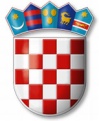 REPUBLIKA HRVATSKAVARAŽDINSKA ŽUPANIJAGOSPODARSKA ŠKOLA VARAŽDINPOZIV naSJEDNICU ŠKOLSKOG ODBORAkoja će se održati u UTORAK,  27. 12. 2016. godine s početkom u 8,00 sati u Gospodarskoj školi VaraždinDNEVNI RED:Usvajanje zapisnika s prošle sjednice Školskog odboraIzmjena i dopuna Financijskog plana za 2016. godinuIzmjena i dopuna Plana nabave za 2016. godinuDonošenje Plana nabave za 2017. godinuDavanje suglasnosti ravnateljici za zasnivanje radnog odnosa za nastavnika pravne grupe predmeta po raspisanom natječajuIzvješće o prestanku ugovora o stručnom osposobljavanju za rad bez zasnivanja radnog odnosa RaznoPredsjednik Školskog odbora:  Tomislav Purgarić, prof.